 «УТВЕРЖДАЮ»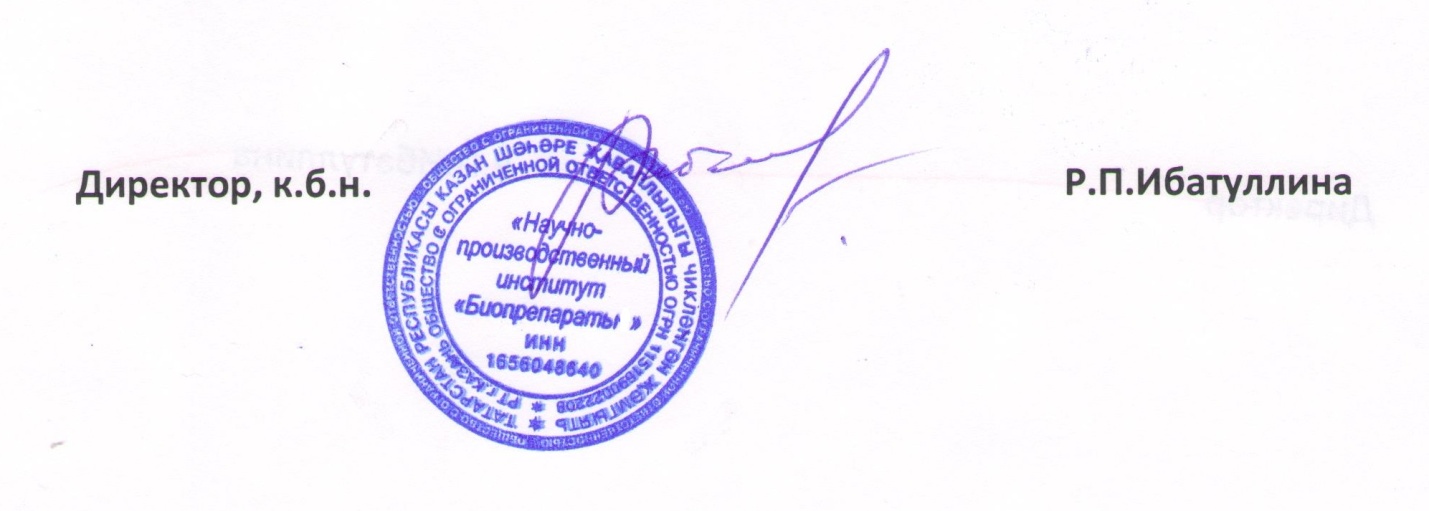 Директор ООО НПИ «Биопрепараты»__________________Р.П. Ибатуллина«09» января 2020 г.Прайс-лист на  БИО-ХЕЛАТЫ и Био-Гуматы (сухая и жидкая формы)Примечание: изготовление препаратов возможно по индивидуальным заявкам.Гибкая система скидок!№Наименование препаратов, д.в.Назначение(универсальное микроудобрение для всех культур)НормаСтоимость препарата,(кг/руб.)Стоимость гектарной обработки семян(руб./га)1БИО-Хелат В (сух) В- 10%*  Обработка семян * Опрыскивание по вегетации0,5 кг/т1,0 л/га260,0032.50260,002БИО-Хелат В (жидк)                           В- 10%*  Обработка семян * Опрыскивание по вегетации0,5 кг/т1,0 л/га260,0032.50260,003БИО-Хелат Мо (жидк)                          Mo - 10%*  Обработка семян * Опрыскивание по вегетации0,1 кг/т0,2 л/га2500,0062.50500,004БИО-Хелат В-Мо (сух)                               В – 7%, Мо – 16,3%*  Обработка семян * Опрыскивание по вегетации0,1 кг/т0,2 л/га2280,0057.00456,005БИО-Хелат В-Мо (жидк)                           В – 6%, Мо – 4%*  Обработка семян * Опрыскивание по вегетации0,1 кг/т0,2 л/га1850,0046.25370,006БИО-Хелат Комплекс (сух)        В – 7%, Мо – 16,3%,  Cu – 1,3%, Zn- 3,4% *  Обработка семян * Опрыскивание по вегетации0,1 кг/т0,2 л/га2160,0054.00432,007БИО-Хелат Комплекс (жидк)    В – 3%, Мо – 4%,  Cu – 0,5%, Zn- 1,0%*  Обработка семян * Опрыскивание по вегетации0,1 кг/т0,2 л/га1740,0043.50348,008ИДЯК (аммонийная соль иминодиянтарной кислоты, 50% водный раствор)*  Обработка семян * Опрыскивание по вегетации0,25 кг/т0,5 л/га230,0014.38115,009  "БиоГумат" (жидкая форма,  4%)  модифицированный* Обработка семян (10 л рабочего раствора на 1 тонну семян)* Листовые обработки* Капельный полив0,5 л/т0,4 л/га3,0-5,0 л/га60,007.5024,00180 - 300,0010  " БиоГумат" (сухой, 100% растворимый порошок)  модифицированный. Содержание: Фульвовые кислоты -  25 %;  Гуминовые кислоты - 50%* Обработка семян (10 л рабочего раствора на 1 тонну семян)* Опрыскивание по вегетации* Капельный полив 0,1 кг/т0,1 кг/га1 кг/га850,0021.2585,00850,00